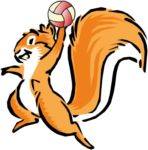 Vážení rodičia, pozývame Vás na stretnutie pri príležitosti ukončenia hádzanárskej sezóny 2013/ 2014, ktoré sa uskutoční dňa 30.06.2014 o 17.00 hod v športovej hale v Predmieri. Naše dievčatá si zahrajú medzi sebou ešte posledný zápas sezóny, občerstvíme sa malým pohostením a prebehne porada vedenia klubu s rodičmi. Prosíme Vás o maximálnu účasť - jedná sa o Vaše deti a určite chcete vedieť kde, kedy a aké akcie plánujeme zorganizovať pre naše hráčky. K tomu ale potrebujeme súhlas rodičov, chceme vedieť Váš názor, postrehy z uplynulej sezóny, návrhy na zlepšenie, prípadne pripomienky k problémom, ktoré sa vyskytli počas celého roka. Naši tréneri a vedúci družstiev si Vás dovolia kontaktovať ešte aj telefonicky, aby sme vedeli presný počet  zúčastnených rodičov. Tešíme sa na Vašu účasť a  prosíme o zodpovedný prístup k poslednej akcii klubu MHK Bytča v sezóne 2013/2014.									Výbor MHK Bytča	 							